Publicado en New York el 21/01/2022 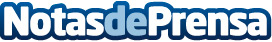 La tenista Serena Williams se une a Sorare como consejeraAsesorará a la compañía en su expansión a otras categorías deportivas e iniciativas de diversidad, y ayudará a impulsar la revolución de la Web 3 entre atletas y aficionadosDatos de contacto:SORARENota de prensa publicada en: https://www.notasdeprensa.es/la-tenista-serena-williams-se-une-a-sorare_1 Categorias: Fútbol Juegos Tenis Otros deportes Innovación Tecnológica http://www.notasdeprensa.es